В связи с признанием утратившим силу постановления Администрации ЗАТО г. Зеленогорска от 22.12.2014 № 404-п «Об утверждении Положения о порядке формирования, утверждения и ведения планов закупок товаров, работ, услуг для обеспечения муниципальных нужд», руководствуясь Уставом города,ПОСТАНОВЛЯЮ:	1. Признать утратившим силу с 01.01.2017 постановление Администрации ЗАТО г. Зеленогорска от 26.08.2015 № 207-п «О внесении изменений в постановление Администрации ЗАТО г. Зеленогорска от13.07.2015 № 172-п «О внесении изменений в постановление Администрации ЗАТО г. Зеленогорска от 22.12.2014 № 404-п «Об утверждении Положения о порядке формирования, утверждения и ведения планов закупок товаров, работ, услуг для обеспечения муниципальных нужд».	2. Настоящее постановление подлежит опубликованию в газете «Панорама».Первый заместитель главы Администрации ЗАТО г. Зеленогорска					  С.В. Камнев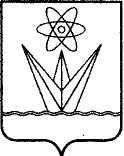 АДМИНИСТРАЦИЯЗАКРЫТОГО АДМИНИСТРАТИВНО – ТЕРРИТОРИАЛЬНОГО ОБРАЗОВАНИЯ  ГОРОДА  ЗЕЛЕНОГОРСКА КРАСНОЯРСКОГО КРАЯП О С Т А Н О В Л Е Н И ЕАДМИНИСТРАЦИЯЗАКРЫТОГО АДМИНИСТРАТИВНО – ТЕРРИТОРИАЛЬНОГО ОБРАЗОВАНИЯ  ГОРОДА  ЗЕЛЕНОГОРСКА КРАСНОЯРСКОГО КРАЯП О С Т А Н О В Л Е Н И ЕАДМИНИСТРАЦИЯЗАКРЫТОГО АДМИНИСТРАТИВНО – ТЕРРИТОРИАЛЬНОГО ОБРАЗОВАНИЯ  ГОРОДА  ЗЕЛЕНОГОРСКА КРАСНОЯРСКОГО КРАЯП О С Т А Н О В Л Е Н И ЕАДМИНИСТРАЦИЯЗАКРЫТОГО АДМИНИСТРАТИВНО – ТЕРРИТОРИАЛЬНОГО ОБРАЗОВАНИЯ  ГОРОДА  ЗЕЛЕНОГОРСКА КРАСНОЯРСКОГО КРАЯП О С Т А Н О В Л Е Н И ЕАДМИНИСТРАЦИЯЗАКРЫТОГО АДМИНИСТРАТИВНО – ТЕРРИТОРИАЛЬНОГО ОБРАЗОВАНИЯ  ГОРОДА  ЗЕЛЕНОГОРСКА КРАСНОЯРСКОГО КРАЯП О С Т А Н О В Л Е Н И Е20.10.2017г. Зеленогорскг. Зеленогорск№237-пО признании утратившим силу постановления Администрации ЗАТО г. Зеленогорска от 26.08.2015 № 207-пО признании утратившим силу постановления Администрации ЗАТО г. Зеленогорска от 26.08.2015 № 207-п